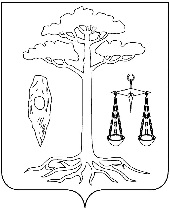 администрациятейковского муниципального районаивановской областип о с т а н о в л е н и е  от 04.07.2018г. № 361г. ТейковоО сносе самовольной постройки Руководствуясь Порядком выявления и сноса (демонтажа) самовольных построек на территории Тейковского муниципального района, утвержденным постановлением администрации Тейковского муниципального района от 21.06.2018 № 344, учитывая неоднократные обращения граждан с. Оболсуново о сносе постройки,  предложение  Тейковской межрайонной прокуратуры о решении вопроса о сносе самовольной постройки и принимая во внимание протокол  заседания комиссии по выявлению и сносу (демонтажу) самовольных построек на территории Тейковского муниципального района от 03.07.2018г.,  администрация Тейковского муниципального района постановляет:      1.  Снести самовольную постройку (сарай), расположенную по адресу: Ивановская область, Тейковский район, с. Оболсуново, ул. Нагорная, вблизи дома 13, используемую  Крицкой Г.П., проживающей по адресу: Ивановская область, Тейковский район, с. Оболсуново, ул. Нагорная,  д. 13, кв. 2.    2.   Комиссии по выявлению и сносу (демонтажу) самовольных построек на территории Тейковского муниципального района:- организовать снос самовольной постройки – сарая;- уведомить Крицкую Г.П.  о проведении действий по сносу сарая;- обеспечить хранение имущества Крицкой Г.П. в  случае не освобождения сарая в  добровольном порядке.   3.  Расходы на организацию работ по сносу самовольной постройки произвести  за счет средств бюджета Тейковского муниципального района.   4.   Контроль за исполнением настоящего постановления возложить на заместителя главы администрации, начальника отдела управления координации жилищно-коммунального, дорожного хозяйства и градостроительства Бакуна А.В.                           	Глава Тейковского муниципального района	                                                      С.А. Семенова    